教育部108年度「青年教育與就業儲蓄帳戶方案」申請書（撰寫示例）基本資料表                             申請日期：108年3月21日壹、自傳與動機（可包含個人簡歷、參與「青年就業領航計畫」或「青年體驗學習計畫」動機與目的）個人簡歷及動機目的可簡述個人成長背景與現況、學習歷程特殊表現與經驗、自我期許及未來發展等，並陳述申請計畫的原因，以600至1000字內為原則。我的名字是陳○○，出生於台中縣(現升格為臺中市)，目前就○立○○高○的工業類群○○科三年級學生。由於就讀職業學校，對於學校所學的○○實務操作，頗有些心得和興趣，特別是○○實習的科目和相關課程；同時也十分重視榮譽感，熱愛參與學校社團和或班上事務，分別參加學校社團的○○社和○○社等，班級幹部則曾擔任過○○長和○○股長等，同時也擔任科學會的活動股長。而我平常的嗜好是慢跑、打籃球和聽音樂等。面對高三即將畢業，雖然很期待能夠趕快畢業，但對於畢業後的生涯規劃，仍有許多變數和未能確定，雖然大多數同學都以升科技大學為目標，但我仍覺得不夠踏實，也許是因為自己對很多領域都有些興趣，或許馬上升學不是唯一的選擇。如果有機會的話，我想先有一些社會或職場歷練，因此，參與「青年就業領航計畫」主要是因為以下的想法。仍然有許多的不確定：自己個性積極且喜歡人際互動。在校成績也算優良，父母親雖都鼓勵我繼續升學，但會和我討論和尊重我的想法，我認為我有多元的興趣與能力，對進入大學的系科選擇以及職涯目標實在難以清楚確認，非常需要藉由職場探索，來釐清自己未來的方向。爭取探索和學習機會：此次從學校導師和輔導老師口中得知，教育部推出的青年就業領航計畫，再經詢問和了解，並與父母親討論後，認為是一個不錯探索和學習的機會，可以讓我有機會深入職場，確定自己的生涯目標。特別是也曾於暑假，有過短暫的打工經驗，也從工作中體會工作的神聖和與人相處之道。許自己未來一個美夢：希望藉由此次機會，一方面能從工作中學習，ㄧ方面能從體驗中，找到自己的志向；同時吸取職場的寶貴實務知識，累積自己的軟實力，因此，特別許下自己人生的美夢；不論將來我在職場探索後是繼續升學或逕行工作(創業)，最後，希望我能清楚並掌握自己未來，可以投入一生的發展方向。貳、職場（學習及國際）探索規劃（包含對想參與的產業類別及對該產業期待、描述）職場體驗我想參與的產業類別：  C. 製造業   、___________、___________ （依照下列表格填寫代號及類別，至多3項）對想參與產業的期待及描述針對個人有意參與之產業類別，對該產業的期待與了解加以描寫和說明，以600至1000字內為原則。因為就讀於工業類群的○○科，不論是專業的理論科目或實務操作的實習科目，學校老師教導我們從基本的○○操作或是○○過程中，深覺專業技術必須用心和投入學習，而在老師和學校的安排下，我也順利取得○○和○○兩張的丙級證照，可惜○○的乙級證照術科未能通過，也讓我我知道自己仍需努力；另外，學校配合實習課程，安排有外面具實務的師傅來教我們，並在高一和高二時，分別讓我們參觀○○公司和○○工廠，讓我對○○產業的製造程序和作業，有一些想像和期待，雖然知道工廠現場工作有一定的辛苦，但若能暫時擺脫學校制式的學習課程和活動，先到職場闖蕩一下，或許會讓我有一個更精彩的人生；其實，自己還真的有些猶豫，畢竟從小到大，很少有機會去探索自己興趣和生涯的機會。由於在學校專業的學習和產業的參訪，並獲得○○相關的丙級證照，讓我對○○產業的工作內涵有些基本認識，但不知該產業的工作和發展是否真如我的想像；而因為喜歡與人相處和参與班級事務，具有團隊合作的基本能力，相信可以融入工廠的工作之中，應該也可以勝任工廠的基本操作工作。相信凡事都需從基礎來，特別是職場的學習，我願意從基層工作的做起，具有專業和技術的職務最好，也不排斥從學徒的工作開始，只要能夠引起我的興趣和有發展性，我都願意去嘗試和努力。在每次學習的過程中，我學習到要能夠堅持，畢竟學習的路上，雖然面臨許多挑戰，但是撐過這些挑戰，那麼所得到的成就，必就都是屬於自己的；而在學習的路上，也總是會遇到一些自以為通不過的困難，但經全力以赴的嘗試後，卻總是能發現，其實沒有自己想像那麼的困難，只要能夠相信自己，必然就會通過重重的考驗。將來如果能夠進入○○產業來工作和體驗，當然希望能夠獲得該產業應有的專業和技術能力，以及探索和個人志趣的符合程度，也期望能夠累積個人的學習歷程，了解自己真正的興趣所在，以及優點之處和待加強之處，若能夠再獲得創業的知能更好，也期待服完四個月的兵役後，可以去職場闖一闖，直接創業看看；再不然，也可能真發現自己的不足，再回學校好好的讀書，讀自己想要的科系或東西。學習及國際體驗我想參與的體驗學習類型：_1.志願服務_、__________、__________（依照下列表格填寫編號及類型，至多3項）體驗學習企劃內容企劃發想：動機、目的等。體驗學習規劃主題、內容及執行方法：包含事前規劃準備、執行過程記錄、呈現方式等。行（期）程。預算規劃及來源。預期效益：自我期許等。其他：請自行延伸撰擬，如有相關附件亦可放置於企劃中。企劃書參考範例這二年----帶著繪本與故事，旅行笑容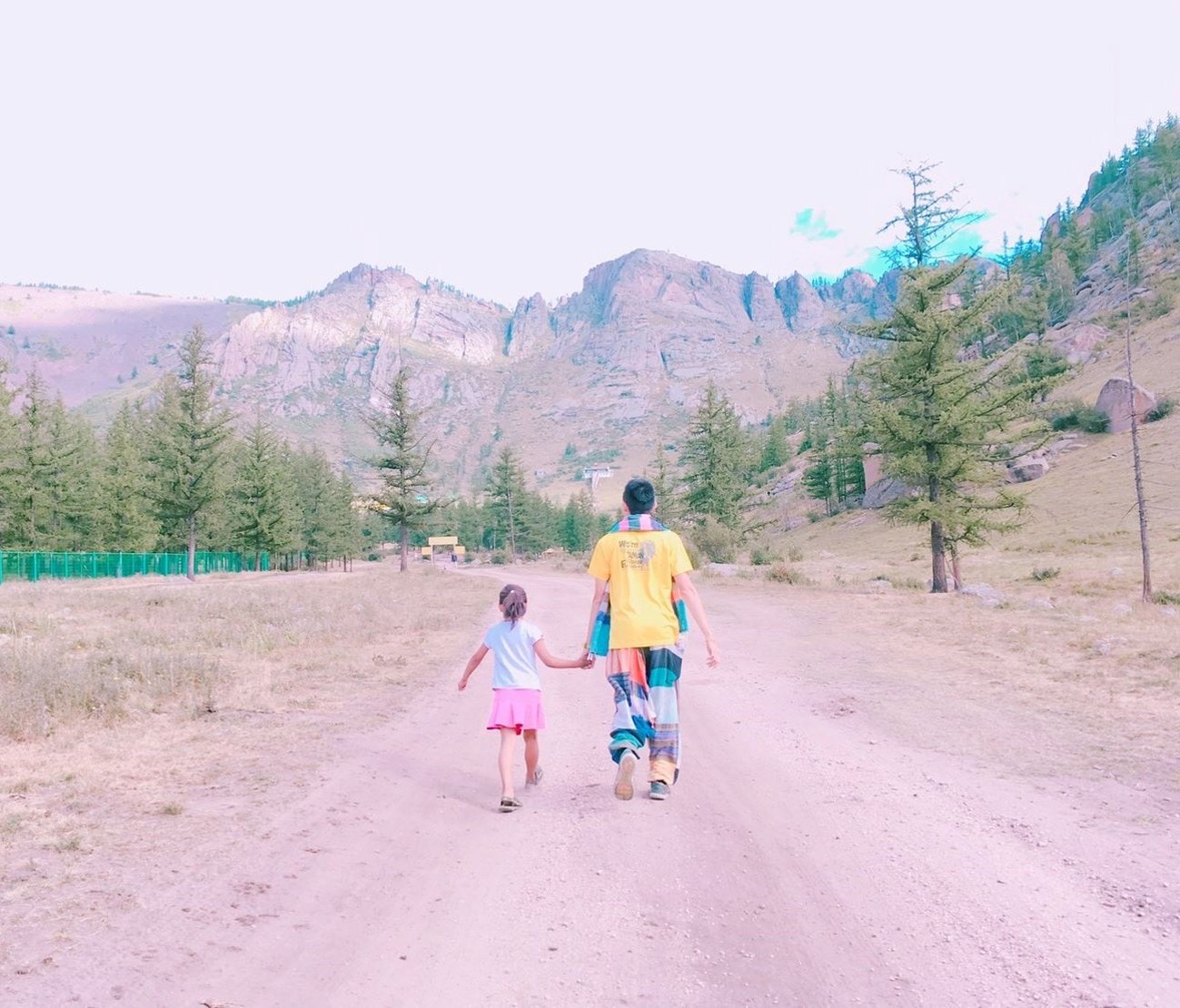 企劃人：(高中職校名) (姓名)這二年 ----帶著繪本與故事，旅行笑容一、企劃發想我喜歡大自然，我喜歡小孩；我喜歡山中的寧靜，我喜歡海邊的風景；我喜歡整片的星空，我喜歡暖暖的午後；我喜歡與人交流，也喜歡大家的笑容。我有好多好多的喜歡，但卻沒有機會把它們串在一起，固定的校園生活，讓我壓抑，所以這次我決定用一年的時間，好好的去做自己喜歡的事情，也好好的體驗臺灣的美。因為社團的關係，所以我常常會接觸到小朋友，每周都會到學校唸故事給他們聽，也因為自己曾在偏鄉生活過一年，所以知道那邊的孩子可能不像都市的孩子一樣，有那麼多志工會去唸故事給他們聽。但是閱讀真的很重要，所以在這次旅程中，我會帶一些繪本到各個地方唸給孩子們聽，也許他們會因為我的故事而變得喜歡閱讀，也許他們會因為我的故事而微笑，只要孩子們的臉上有笑容，我想這趟旅程，就有一點價值了。這次的旅程，我打算用打工換宿的方式去體驗各地的生活，同時也希望能夠透過在民宿或背包客棧停留的時間與很多人交流，聽聽大家的故事，也分享自己的經驗，豐富我的世界觀。空閒時，我會到附近的山裡走走看看，到海邊曬曬太陽，畢竟之前的生活，太少時間是留給自己的了。因為不喜歡都市的喧囂，我選擇體驗的地方會是原鄉或偏鄉，而每一站的停留，也會到附近的小學或兒童之家唸故事給孩子們聽。每次跟孩子相處，都會讓我覺得這個世界也許沒有我們想的那麼糟糕，也希望透過故事，可以帶給孩子們啟發與快樂。這趟旅程之後，我會再選擇一個國家去當海外志工，為這次壯遊做個結尾，將自己在這二年所學的、所改變的，在最後這趟國際志工之旅呈現出來，也許，我的人生方向會在這二年，變得更加堅定。二、體驗學習內容（24個月，摘述12個月）目前已經選定12個地點，預計每個地點都會停留一個月，尋找當地的打工換宿和附近的國小，體驗順序是：嘉義→澎湖→屏東→蘭嶼→臺東→綠島→花蓮→宜蘭→新竹→南投→馬祖→臺中。我已經搜尋過各個地方的資訊，出乎意料連馬祖也都有不少打工換宿的機會，下一步就是聯絡各個打工換宿的地點。我選擇的體驗地點附近都有國小，下列名稱有些是國小、有些是鄉鎮名，如果有些偏鄉國小附近沒有背包客型打工換宿的話，我也會改成到農業體驗型的打工換宿。嘉義-樂野  澎湖-望安  屏東-滿州  蘭嶼-東清  臺東-海端綠島-公館  花蓮-秀林  宜蘭-武塔  新竹-司馬庫斯南投-羅娜  馬祖-坂里  臺中-和平我也會在這學期進國小服務時，嘗試各種繪本故事，並將孩子反應最熱烈的10本繪本故事書，帶在這次的旅行包中。(一)事前準備1.規劃日期1月 嘉義-樂野       2月 澎湖-望安       3月 屏東-滿州4月 蘭嶼-東清       5月  臺東-海端      6月 綠島-公館7月  花蓮-秀林      8月  宜蘭-武塔      9月 新竹-司馬庫斯10月  南投-羅娜     11月  馬祖-坂里     12月  臺中-和平2.聯繫打工換宿嘉義    -        Ki  阿里山生活體驗小幫手澎湖望安-        岩川屏東滿州-        鄉夏Life蘭嶼東清-        藍海屋臺東海端-        下馬綠島公館-        夏卡爾花蓮秀林-        太魯閣部落的家宜蘭武塔-        三枝的家新竹司馬庫斯-    楓樹林南投羅娜-        羅娜霖卡夫的家馬祖坂里-        坂里大宅臺中和平-        雲海3.聯繫國小服務事宜：預計每周進班2-3次，或到圖書館駐點(詳如附件)。4.交通：預計全程都會騎機車前往，離島部分則是配合打工換宿之地點。5.行李：一個70公升以上的大登山包、繪本、衣物、交換小禮物、相機、生活必需品等等……行李簡單輕便就好，但畢竟是一年份，所以背包還是要準備大一點的。6.附近景點調查：繪製一張屬於自己的壯遊地圖！7.當地可學技能嘉義    -        製茶與黑糖澎湖望安-        海鮮料理製作屏東滿州-        月琴蘭嶼東清-        潛水臺東海端-        傳統弓箭製作綠島公館-        堅竿釣花蓮秀林-        導覽太魯閣宜蘭武塔-        泰雅族織布新竹司馬庫斯-    登山南投羅娜-        小米酒製作馬祖坂里-        特色小吃製作臺中和平-        口簧琴8.車況確定：行前會讓機車進一次保養廠，確定車況良好才出發！9.旅程最後的國際志工：與微客一起前往尼泊爾。三、執行過程紀錄(一)粉絲頁、專屬IG創立：因為自己認識許多國、高中生們，他們也常常會問我一些旅行的問題。這次體驗的內容跟平常的旅遊很不一樣，應該有很多跟他們一樣的國、高中生，甚至大學或社會人士會有興趣，所以我會成立一個粉絲頁，分享一些溫暖的壯遊趣事。(二)圖片：隨身攜帶相機，除了記憶每個地方的人、事、物之外，也會每天精選一張圖片，放到粉絲頁與大家分享。旅行結束之後，也會把照片全數洗出，並把孩子們、旅人們、換宿地點們的照片寄去給他們，讓回憶是可以分享擴散，而不是我獨自擁有。(三)影片：有時候圖片不能記憶起來的，就用影片來記錄！(四)文字：當然每日的最後，都不能忘記寫下當天的感受，日記是非常重要的，所以每天晚上我都會找時間，把當天的歷程及感想記錄下來。(五)身體記憶：有些東西是圖片、文字都無法記憶起來的東西，像是人與人連結的悸動、互相幫助的感動、民俗技藝的動作，這些都要靠身心靈來記憶，所以我會一直讓身體保持健康，不讓這些回憶流逝。四、呈現方式除了粉絲頁與IG的分享之外，旅程結束後我會整理這一年的體驗，並舉辦分享會，讓那些在粉絲頁上關注我的人、有興趣了解的一般大眾一起參與。這次的壯遊當中，一定會有很多困難，也會有很多感動，但我相信只要一一克服了，那就會是一個精彩的故事，而我的專長，就是述說故事！在分享會中，我會把所學的技藝一一展現出來，讓大家看見，其實不是只有會寫程式語言、會寫法律文章才是厲害，這些快要被遺忘的技藝傳承，也是非常重要的！如果能藉此感動一些青年，那麼也許會有更多的人願意到偏鄉長期駐點，而不是斷斷續續的季節營隊活動。我也希望能夠打動現在的年輕人，勇敢地跨出去，多與人接觸，畢竟人與人之間的連結，是可貴的，透過網路的互動，已經失去了那種真實的感覺。我也會製作微電影來記錄這二年的生活，影片剪輯是我的專長，而且透過影片可以讓沒參與到分享會的人，也能夠感受到我所經歷的點點滴滴，而影片在網路的流通速度也很快，如果能夠製作地相當動人，我想一定會讓更多的人看見！五、預算規劃及來源六、預期效益這場壯遊，我想，更多是為了自己。人的一生當中沒有幾次機會，可以熱血地去做自己喜歡的事情。如果這次我可以成功地踏出去，去嘗試更多的可能，對於自己將來的想過的人生，會有更明確的想法。未來工作時，也可以更心無旁鶩地努力，因為我知道我自己的目標，也不會後悔著沒趁年輕時所完成的事情！而在當地學習的技藝，我也會學以致用，如果能夠讓一些快失傳的技藝被看到，進而吸引到有興趣的人來學習，那就太好了！我知道自己的力量是渺小的，所以不會期望能夠感動所有的人，我所希望的是，能夠透過分享會或影片，感動一些志同道合的人，讓讓更多的人願意去了解偏鄉，甚至實際為偏鄉付出。不一定要說故事，也許是教孩子們音樂、幫助社區發展，或是用各種不同的專長，讓孩子們可以更快樂地笑著，讓當地充滿更多活力！這趟壯遊會停留多所國小，希望我的故事導讀能夠讓當地的孩子們愛上閱讀。自己一個月的停留是短暫的，但我所參加的社團，還有其他志同道合的夥伴呢！也許這次只讓10個孩子愛上閱讀，那下次其他夥伴再去待一個月，會再有其他10個孩子也愛上閱讀！參、學習多元表現本項學習歷程表現可包含以下內容，惟其呈現方式得與個人學習檔案內容相同。ㄧ、在校出缺席紀錄在校三年期間(高一第一學期至高三第一學期，共5學期)，總計，遲到○次，曠課○節，病假○節，事假○節，公假○節。二、在校獎懲紀錄在校三年期間(高一第一學期至高三第一學期，共5學期)，總計獲得小功○次、嘉獎○次。三、校外多元表現(ㄧ)全國高級中等學校小論文寫作比賽第1051115梯次高二組特優(二)105學年○○市○○閱讀創作競賽優等(三)參加臺中市○○養老院志工服務計○○小時(四)擔任臺中市○○圖書館志工服務計○○小時四、校內活動和獲獎紀錄(ㄧ)104學年全校勁歌熱舞競賽榮獲第一(二)105學年度全校國語文競賽二年級朗讀組第二名(三)106學年度○○青年文學獎新詩類佳作五、班級幹部和社團活動(ㄧ)擔任一年級上學期班長(二)擔任三年級上學期學藝股長(三)擔任科學會的活動股長六、語言檢定及專業證照(ㄧ)全民英檢初試通過(二)電腦軟體應用丙級(三)客委會客語能力認證初級通過七、工作(讀)經歷(一)擔任學務處104學年的工讀生(二)曾於高二暑假兩個月在○○公司擔任○○的工讀生姓    名陳 ○ ○身 分 證統一編號身 分 證統一編號F123456789就讀學校（全銜）○立○○高工希望就業的地區希望就業的地區臺中 縣     市出生日期89年10月10日性    別性    別■男   □女就讀學制班別□日間部普通科（高中）□進修部普通科（高中）□綜合高中____________學程■日間部專業群科（高職）    ○○    科□進修部專業群科（高職）____________科□實用技能學程（□日間上課  □夜間上課）：____________科□建教合作班：____________科□非學校型態實驗教育（與學校合作）□非學校型態實驗教育（非與學校合作）□日間部普通科（高中）□進修部普通科（高中）□綜合高中____________學程■日間部專業群科（高職）    ○○    科□進修部專業群科（高職）____________科□實用技能學程（□日間上課  □夜間上課）：____________科□建教合作班：____________科□非學校型態實驗教育（與學校合作）□非學校型態實驗教育（非與學校合作）□日間部普通科（高中）□進修部普通科（高中）□綜合高中____________學程■日間部專業群科（高職）    ○○    科□進修部專業群科（高職）____________科□實用技能學程（□日間上課  □夜間上課）：____________科□建教合作班：____________科□非學校型態實驗教育（與學校合作）□非學校型態實驗教育（非與學校合作）□日間部普通科（高中）□進修部普通科（高中）□綜合高中____________學程■日間部專業群科（高職）    ○○    科□進修部專業群科（高職）____________科□實用技能學程（□日間上課  □夜間上課）：____________科□建教合作班：____________科□非學校型態實驗教育（與學校合作）□非學校型態實驗教育（非與學校合作）特殊條件■無  □原住民  □身心障礙________類別  □中低收入  □低收入■無  □原住民  □身心障礙________類別  □中低收入  □低收入■無  □原住民  □身心障礙________類別  □中低收入  □低收入■無  □原住民  □身心障礙________類別  □中低收入  □低收入授權同意為參加「青年教育與就業儲蓄帳戶方案」之申請需要，本人同意提供「青年教育與就業儲蓄帳戶方案填報系統」內之個人資料。惟僅限於使用於本方案必要之範圍內，且個資必須採取安全妥適之保護措施與銷毀程序，非經本人同意或法律規定，不得揭露於第三者或散布。■同意    □不同意為參加「青年教育與就業儲蓄帳戶方案」之申請需要，本人同意提供「青年教育與就業儲蓄帳戶方案填報系統」內之個人資料。惟僅限於使用於本方案必要之範圍內，且個資必須採取安全妥適之保護措施與銷毀程序，非經本人同意或法律規定，不得揭露於第三者或散布。■同意    □不同意為參加「青年教育與就業儲蓄帳戶方案」之申請需要，本人同意提供「青年教育與就業儲蓄帳戶方案填報系統」內之個人資料。惟僅限於使用於本方案必要之範圍內，且個資必須採取安全妥適之保護措施與銷毀程序，非經本人同意或法律規定，不得揭露於第三者或散布。■同意    □不同意為參加「青年教育與就業儲蓄帳戶方案」之申請需要，本人同意提供「青年教育與就業儲蓄帳戶方案填報系統」內之個人資料。惟僅限於使用於本方案必要之範圍內，且個資必須採取安全妥適之保護措施與銷毀程序，非經本人同意或法律規定，不得揭露於第三者或散布。■同意    □不同意體驗計畫（場域）■青年就業領航計畫（職場體驗）□青年體驗學習計畫（學習及國際體驗）     （限選一項）■青年就業領航計畫（職場體驗）□青年體驗學習計畫（學習及國際體驗）     （限選一項）■青年就業領航計畫（職場體驗）□青年體驗學習計畫（學習及國際體驗）     （限選一項）■青年就業領航計畫（職場體驗）□青年體驗學習計畫（學習及國際體驗）     （限選一項）參與期程■2年  □3年註：1.職場體驗至多發給3年儲蓄金　　2.學習及國際體驗不發給儲蓄金　　3.計畫執行期間皆可辦理兵役緩徵註：1.職場體驗至多發給3年儲蓄金　　2.學習及國際體驗不發給儲蓄金　　3.計畫執行期間皆可辦理兵役緩徵註：1.職場體驗至多發給3年儲蓄金　　2.學習及國際體驗不發給儲蓄金　　3.計畫執行期間皆可辦理兵役緩徵電子信箱（常用的郵件信箱）123456@gmail.com聯繫電話04-2921-123404-2921-1234電子信箱（常用的郵件信箱）123456@gmail.com行動電話0939-123-4560939-123-456緊急聯絡人姓      名陳 林 ○ ○關    係母子母子緊急聯絡人姓      名陳 林 ○ ○電    話0910-123-4560910-123-456通訊地址4 3 6（郵遞區號）     縣     區鄉     里    鄰 ○○ 路    段 ○○ 號  ○ 樓          臺中市  清水市鎮  ○○ 村4 3 6（郵遞區號）     縣     區鄉     里    鄰 ○○ 路    段 ○○ 號  ○ 樓          臺中市  清水市鎮  ○○ 村4 3 6（郵遞區號）     縣     區鄉     里    鄰 ○○ 路    段 ○○ 號  ○ 樓          臺中市  清水市鎮  ○○ 村4 3 6（郵遞區號）     縣     區鄉     里    鄰 ○○ 路    段 ○○ 號  ○ 樓          臺中市  清水市鎮  ○○ 村戶籍地址■同上□□□（郵遞區號）       縣    區鄉     里    鄰    路    段    號    樓            市    市鎮     村■同上□□□（郵遞區號）       縣    區鄉     里    鄰    路    段    號    樓            市    市鎮     村■同上□□□（郵遞區號）       縣    區鄉     里    鄰    路    段    號    樓            市    市鎮     村■同上□□□（郵遞區號）       縣    區鄉     里    鄰    路    段    號    樓            市    市鎮     村編號行業類別定義A農、林、漁、牧業從事農作物栽培、畜牧、農事及畜牧服務、造林、伐木及採集、漁撈及水產養殖等之行業。中類：農、牧業、林業、漁業。B礦業及土石採取業從事石油、天然氣、砂、石及黏土等礦物及土石之探勘、採取、初步處理（如碎解、洗選等處理作業）及準備作業（如除土、開坑、掘鑿等礦場工程）等之行業。中類：石油及天然氣礦業、砂、石採取及其他礦業。C製造業從事以物理或化學方法，將材料、物質或零組件轉變成新產品，不論使用動力機械或人力，在工廠內或在家中作業，均歸入製造業。中類：食品及飼品製造業、飲料製造業、菸草製造業、紡織業、成衣及服飾品製造業、皮革、毛皮及其製品製造業、木竹製品製造業、紙漿、紙及紙製品製造業、印刷及資料儲存媒體複製業、石油及煤製品製造業、化學原材料、肥料、氮化合物、塑橡膠原料及人造纖維 製造業、其他化學製品製造業、藥品及醫用化學製品製造業、橡膠製品製造業、塑膠製品製造業、非金屬礦物製品製造業、基本金屬製造業、金屬製品製造業、電子零組件製造業、電腦、電子產品及光學製品製造業、電力設備及配備製造業、機械設備製造業、汽車及其零件製造業、其他運輸工具及其零件製造業、家具製造業、其他製造業、產業用機械設備維修及安裝業。D電力及燃氣供應業從事電力、氣體燃料及蒸汽供應之行業。中類：電力及燃氣供應業。E用水供應及污染整治業從事用水供應、廢水及污水處理、廢棄物清除及處理、污染整治之行業；資源回收物分類及處理成再生原料亦歸入本類。中類：用水供應業、廢水及污水處理業、廢棄物清除、處理及資源回收處理業、污染整治業。F營建工程業從事建築及土木工程之興建、改建、修繕等及其專門營造之行業；附操作員之營造設備租賃亦歸入本類。中類：建築工程業、土木工程業、專門營造業。G批發及零售業從事有形商品之批發、零售、經紀及代理之行業；銷售商品所附帶不改變商品本質之簡單處理，如包裝、清洗、分級、摻混、運送、安裝、修理等亦歸入本類。中類：批發業、零售業。H運輸及倉儲業從事以運輸工具提供客貨運輸及其運輸輔助、倉儲、郵政及快遞之行業；附駕駛之運輸設備租賃亦歸入本類。中類：陸上運輸業、水上運輸業、航空運輸業、運輸輔助業、倉儲業、郵政及快遞業。I住宿及餐飲業從事短期或臨時性住宿服務及餐飲服務之行業。中類：住宿業、餐飲業。J出版、影音製作、傳播及資通訊服務業從事出版、影片及電視節目製作、後製、發行與影片放映，聲音錄製及音樂發行，廣播及電視節目編排與傳播，電信、電腦程式設計、諮詢及相關服務、資訊服務等之行業。中類：出版業、影片及電視節目業；聲音錄製及音樂發行業、廣播、電視節目編排及傳播業、電信業、電腦程式設計、諮詢及相關服務業、資訊服務業。K金融及保險業從事金融服務、保險、證券期貨及金融輔助等活動之行業。中類：金融服務業、保險業、證券期貨及金融輔助業。L不動產業從事不動產開發、經營及相關服務之行業。中類：不動產開發業、不動產經營及相關服務業。M專業、科學及技術服務業從事專業、科學及技術服務之行業，如法律及會計、企業管理及管理顧問、建築及工程服務、技術檢測及分析、研究發展、廣告及市場研究、專門設計及獸醫服務等。中類：法律及會計服務業、企業總管理機構及管理顧問業、建築、工程服務及技術檢測、分析服務業、研究發展服務業、廣告業及市場研究業、專門設計業、獸醫業、其他專業、科學及技術服務業。N支援服務業從事支援企業或組織營運之例行性活動（少部分服務家庭）之行業，如租賃、人力仲介及供應、旅行及相關服務、保全及偵探、建築物及綠化服務、行政支援服務等。中類：租賃業、人力仲介及供應業、旅行及相關服務業、保全及偵探業、建築物及綠化服務業、行政支援服務業。O公共行政及國防；強制性社會安全提供公共行政管理與服務之政府機關、民意機關及國防事務等；強制性社會安全事務、享有特權及豁免權之國際組織及外國機構亦歸入本類。中類：公共行政及國防；強制性社會安全、國際組織及外國機構。P教育業從事正規教育體制內之各級學校與體制外之教育服務，以及教育輔助服務之行業；軍事學校及法務機構附設學校亦歸入本類。中類：無。Q醫療保健及社會工作服務業從事醫療保健及社會工作服務之行業。中類：醫療保健業、居住型照顧服務業、其他社會工作服務業。R藝術、娛樂及休閒服務業從事創作及藝術表演，經營圖書館、檔案保存、博物館及類似機構，博弈、運動、娛樂及休閒服務等之行業。中類：創作及藝術表演業、圖書館、檔案保存、博物館及類似機構、博弈業、運動、娛樂及休閒服務業。S其他服務業從事G至R大類以外服務之行業，如宗教、職業及類似組織、個人及家庭用品維修、洗衣、美髮及美容美體、殯葬及相關服務、家事服務等。中類：宗教、職業及類似組織、個人及家庭用品維修業、未分類其他服務業。編號體驗學習類型內容說明1志願服務至志願服務運用單位，如機關、機構、學校、法人或非營利組織等，從事志願服務2壯遊至各地長時間遊歷、學習觀察，與當地人文社會深度互動交流，了解我國或他國文化、風土民情，賦予自我與平常以往不同的任務或挑戰3達人見習至各地工藝中心、機構等單位學習當地民俗或地方特有的技能、藝能、技藝等，增進個人文化素養或技術涵養4其他自行規劃符合體驗學習精神之內容交通費25000含油資、機車維護、離島交通餐費48000部分打工換宿供餐：2000*24(月)住宿相關費用8000打工換宿已供宿，預計轉換工作時住宿裝備費5000睡袋、大背包等生活費48000其他生活開銷：2000 × 24(月) 保險費1000國際志工55000共計190000